در تمرین زیر واژه ها و تصویر های مربوط را به هم وصل کنید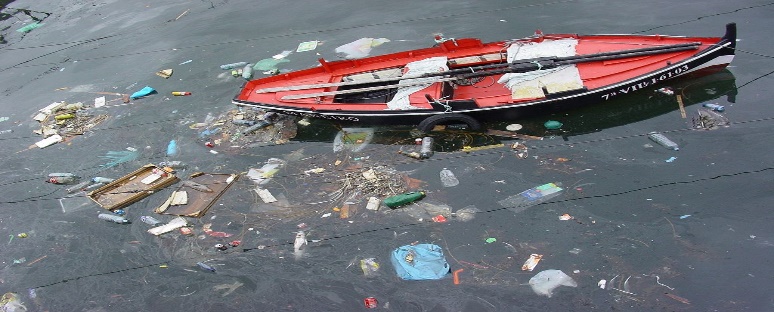 آلودگی هوا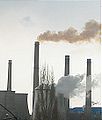 آلودگی آب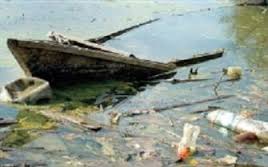 آلودگی خاک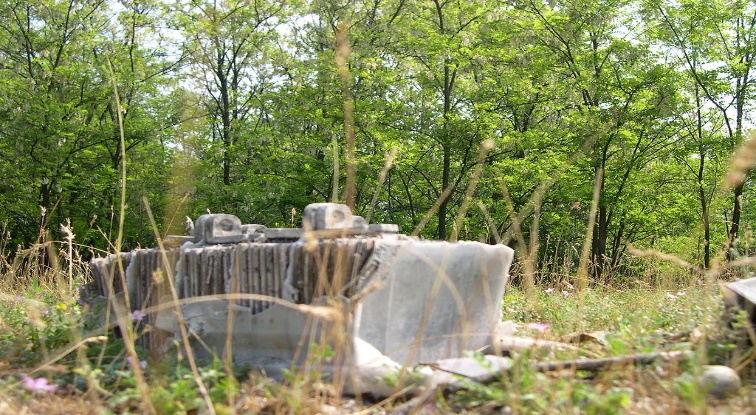 آلودگی هوا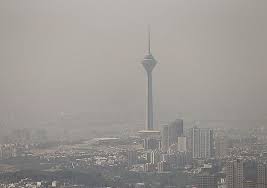 آلودگی خاک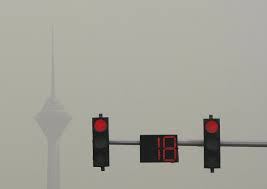 آلودگی آب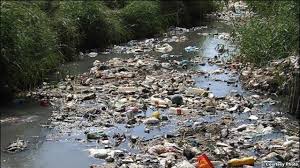 آلودگی خاک